Look, read and complete. Then colour. 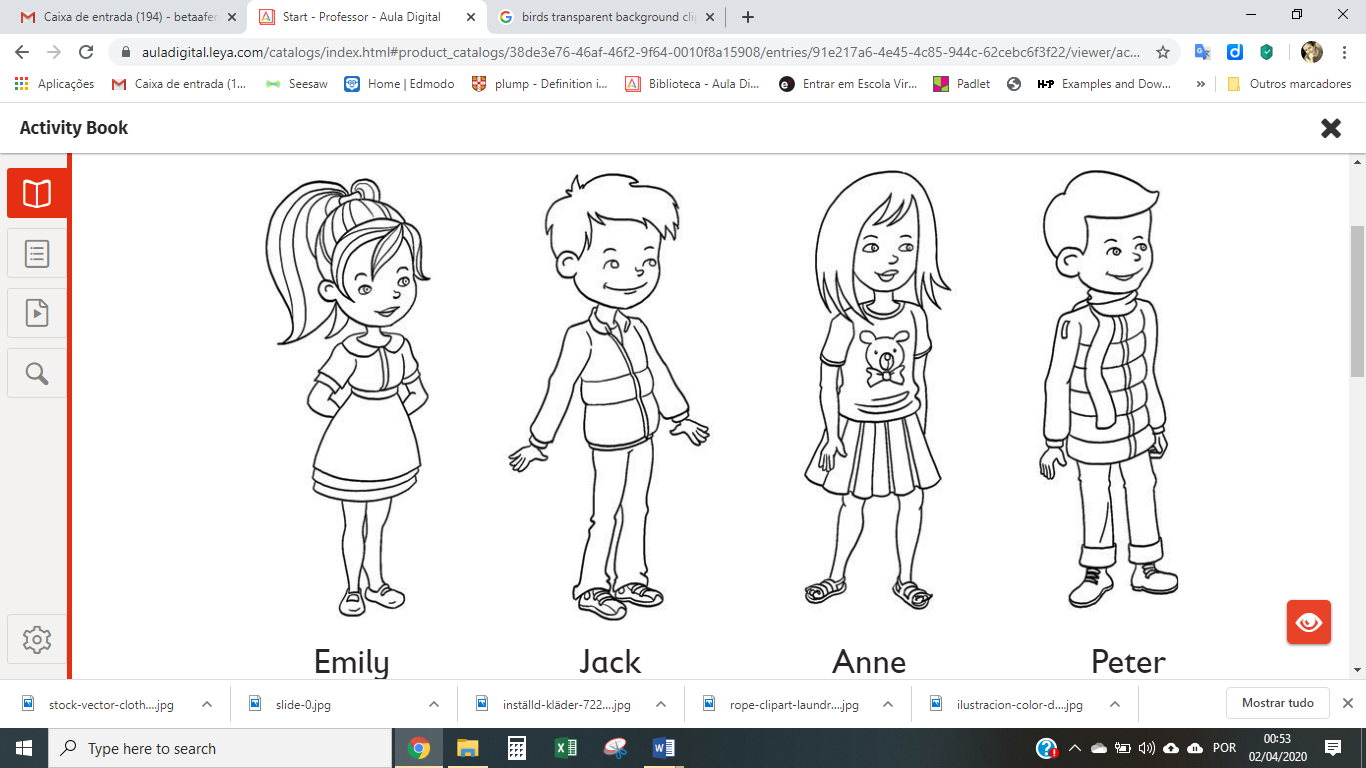 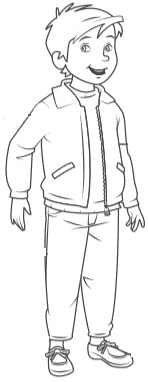 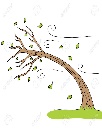 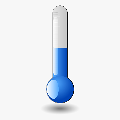 In autumn it’s (1)   c__ __ l __ y             and (2)  w__ __d__                  .            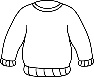 Today, I’m wearing an (3) orange  j__ __ p__ __                ,  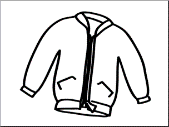 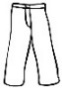 (4) green  t__ __u__e__s           , a (5) red  j__c__ __t                   ,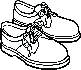 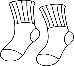 (6) grey  s__ ck _              and (7) brown  s__ __e__             .Put the words in order.a) your / jacket / on  / put  /  .               b) are / what / wearing  /  you  / ?c) jumper / is / the / yellow  /  .               d) wearing / jeans / I’m / brown  /  .               ANSWER KEY1)1) cloudy2) windy3) jumper4) trousers5) jacket6) socks7) shoes2)a) Put on your jacket.b) What are you wearing?c) The jumper is yellow.d) I’m wearing brown jeans.Name: ____________________________    Surname: ____________________________    Nber: ____   Grade/Class: _____Name: ____________________________    Surname: ____________________________    Nber: ____   Grade/Class: _____Name: ____________________________    Surname: ____________________________    Nber: ____   Grade/Class: _____Assessment: _____________________________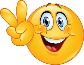 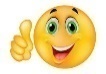 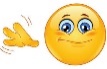 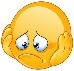 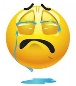 Date: ___________________________________________________    Date: ___________________________________________________    Assessment: _____________________________Teacher’s signature:___________________________Parent’s signature:___________________________